KARTHIK 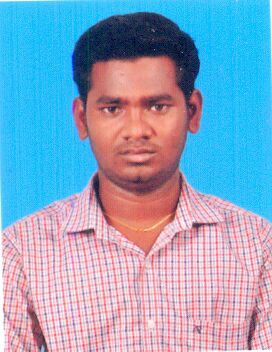 Email: karthik.383715@2freemail.com OBJECTIVE:Aspiring a challenging carrier where my skills can be enriched in full fledge and in turn utilizes  the same for the Organization  and to work  sincerely towards the development of the Organization.CAREER PROFILE:                                              Result oriented hands on Construction professional with Two years' Experience in UAE, in Construction  Engineering and Infrastructure works. Seeking aresponsible and challenging career in CIVIL ENGINEERING  with an organization offering excellentopportunities for career advancement and would utilize my skills and past overseas experience.CAREER ACHIEVEMENT:Affiliated member of Society of Engineers U.A.E.ACADEMIC QUALIFICATION:Completed B.E (Civil) in K.S.R.College of Engineering, Tiruchengode, under Anna University, Chennai with an aggregate of 70% in the year 2013.Passed HSC from Government Higher Secondary School, Ariyalur, under State Board in the year 2009 with 66.58%.Passed SSLC from Government Higher Secondary School, Kallagam, under state Board in the year 2007 with 67.60%.EXPERIENCE:Organizations: SRI BALAJI CONSTRUCTION COMPANY. (INDIA-TAMILNADU).AL AHRAR BUILDING CONTRACTING L.L.C (UAE-AJMAN).Designation.      : CIVIL SITE ENGINEER.Period.                :  Total experience 5 years 3monthsUAE Experience :  2 YearsPROJECTS COMPLETED:VillasWarehouseBuildings (G+3)Shops And accommodationDuties &Responsibilities:*Execution and Supervision of Works at site.*Procurement of materials, man power and machinery according to work programs.*Liaison with client and consultants for work related issues.*Control of labours.*Preparation of BOQ and tender documents.*Preparation of Running Bills. *Reporting to Project Manager.*Preparing Municipality Submittals and Inspection request.*Supervision of Civil Works e.g. Excavation Works, Reinforcement works, Structural and  Finishing works.*Acting as the main technical adviser on a construction site for subcontractors, crafts  people and operatives;*Setting out, levelling and surveying the site.*Checking plans, drawings and quantities for accuracy of calculations.*Ensuring that all materials used and work performed are as per specifications.*Overseeing the selection and requisition of materials and plant.*Managing, monitoring and interpreting the contract design documents supplied by the client or architect.*Liaising with any consultants, subcontractors, supervisors, planners, quantity surveyors and the general workforce involved in the project*Liaising with the local authority (where appropriate to the project) to ensure compliance with local construction regulations and by-laws*Communicating with clients and their representatives (architects, engineers and surveyors), including attending regular meetings to keep them informed of progress.*Day-to-day management of the site, including supervising and monitoring the site labour force and the work of any subcontractors.*Planning the work and efficiently organizing the plant and site facilities in order to meet agreed deadlines;Maintaining daily,  weekly and monthly reports.ACADEMIC PROJECTS:Completed a mini project titled “DESIGN OF FOOT FALL STADIUM”.In this project, we design beams, columns, slabs and proper structural elements according to codal provision. Completed a major project titled“FLOATING TYPE OF CONCRETE”AREAS OF INTEREST:Estimation and Valuation.Construction Management.Environmental Engineering.CO-CURRICULAR ACTIVITIES& ACHEIVEMENTS:Done certified course on AUTO CADD,MS OfficePERSIONAL SKILLS:Leadership Quality.Self- Analysing Ability.PERSONAL DETAILS   :Date of birth                   :   12-08-1991Nationality                       :  INDIANLanguages known.	: Tamil, English, Hindi.PASSPORT DETAILS :DATE OF ISSUE          : 02/03/2015DATE OF EXPIRY        : 01/03/2025